TEACHER RECOMMENDATION REQUEST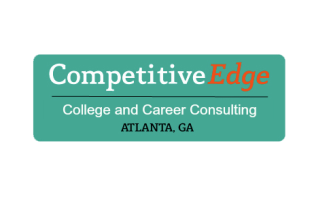 Student’s Name _______________________________________________ Today’s Date: ____________Student’s DOB: ________________________________________________________________________E-mail Address / Phone # (in case of questions) _____________________________________________Teacher’s Name: _______________________________________________________________________Course(s) with This Teacher (i.e., English 3): ________________________________________________Thank you so much for agreeing to write this letter of recommendation for me. I asked you because I think you are a teacher who knows me well and who can accurately evaluate my potential for academic success in college.  Given what a big time commitment this is, I thought I would provide you with some information that I hope will be helpful to you…1. I think my academic strengths are…a. ________________________________________________________________________________b. ________________________________________________________________________________c. ________________________________________________________________________________2. I think my personal strengths are…a. ________________________________________________________________________________b. ________________________________________________________________________________c. ________________________________________________________________________________3. I am considering the following college majors because…a. ________________________________________________________________________________b. ________________________________________________________________________________c. ________________________________________________________________________________4. These are some of the things I want the college admission and/or scholarship committee to knowabout me…a. ________________________________________________________________________________b. ________________________________________________________________________________c. ________________________________________________________________________________d. ________________________________________________________________________________5. What I remember most about your class…________________________________________________________________________________________________________________________________________________________________________________________________________________________________________________Again, I thank you and am very appreciative of your time.Sincerely,